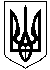 УКРАЇНАЖИТОМИРСЬКА ОБЛАСТЬНОВОГРАД-ВОЛИНСЬКА МІСЬКА РАДАМІСЬКИЙ ГОЛОВАРОЗПОРЯДЖЕННЯвід   24.10.2018    № 245(о)Керуючись пунктами 19, 20 частини четвертої статті 42 Закону України „Про місцеве самоврядування в Україні“, постановою Кабінету Міністрів України від 18 грудня 1998 року № 2025 „Про порядок підготовки спортивних споруд та інших спеціально відведених місць для проведення масових спортивних та культурно-видовищних заходів“, враховуючи звернення президента громадської організації „Житомирська обласна федерація кіокушин-кан шогакукай карате“ від 24.10.2018 № 4, з метою належної організації проведення відкритого чемпіонату міста Новограда-Волинського з кіокушинкай карате в розділі „куміте“ та „показові виступи“, серед молодших юнаків та молодших дівчаток, юнаків та дівчат, юніорів та юніорок, чоловіків та жінок:     1. Управлінню у справах сім’ї, молоді, фізичної культури та спорту міської ради (Циба Я.В.) організувати 27.10.2018 року з 09:00 години проведення відкритого чемпіонату міста Новограда-Волинського з кіокушинкай карате в розділі „куміте“ та „показові виступи“ серед молодших юнаків та молодших дівчаток, юнаків та дівчат, юніорів та юніорок, чоловіків та жінок (далі-чемпіонат) у спортивній залі ЗОШ №10 на  вул. Гетьмана Сагайдачного, 75.      2. Управлінню освіти і науки міської ради (Ващук Т.В.) 27.10.2018 року з 09:00 по 19:00 годину надати для проведення чемпіонату спортивну залу ЗОШ №10 на  вул. Гетьмана Сагайдачного, 75.      3. Відділу з питань охорони здоров’я та медичного забезпечення міської ради (Дутчак Л.Р.) 27.10.2018 року з 09:00 по 19:00 годину забезпечити присутність невідкладної швидкої медичної допомоги  під час проведення чемпіонату.      4. Дитячо-юнацькій спортивній школі управління у справах сім’ї, молоді, фізичної культури та спорту міської ради (Борисюк В.Л.) 27.10.2018 року з 09:00 по 19:00 годину забезпечити присутність лікаря під час проведення чемпіонату у спортивній залі ЗОШ №10 на  вул. Гетьмана Сагайдачного, 75.        5. Рекомендувати Новоград-Волинському відділу поліції ГУНП в Житомирській області (Кононенко Ю.М.) 27.10.2018 року з 09:00 по 19:00 години забезпечити охорону громадського порядку під час проведення чемпіонату у спортивній залі ЗОШ №10 на вул. Гетьмана Сагайдачного, 75.      6.  Відділу інформації та зв’язків з громадськістю міської ради                   (Талько О.М.) забезпечити висвітлення проведення чемпіонату в засобах масової інформації.            7. Відповідальність за дотримання належного порядку, здоров’я та безпеки спортсменів під час проведення чемпіонату покласти на головного суддю змагань – cуддю національної категорії Гордієнка О.С.      8. Відповідальність за підготовку та належний технічний стан спортивної зали покласти на директора ЗОШ №10 Федорчука В.Г.      9. Контроль за виконанням цього розпорядження покласти на заступника міського голови Гвозденко О.В.Міський голова                                                                            В.Л.ВесельськийПро проведення відкритого чемпіонату міста з кіокушинкай карате 